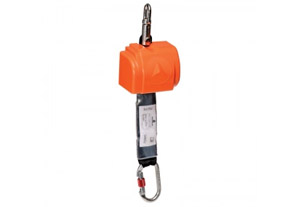 TRIPOD